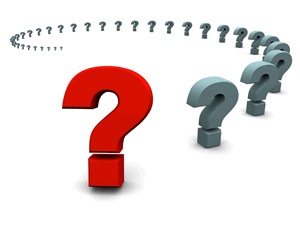 VEĽKÝ OLYMPIJSKÝ KVÍZV. koloNauru predstavuje maličký štát na rovnomennom koralovom ostrove v južnej časti.......................( uveď oceán). Krajinu, ktorá je bývalou britskou kolóniou a bývalým významným zdrojom fosfátov, navštívilo minulý rok iba niečo vyše 200 turistov. Nauru nemá ani vlastné hlavné mesto, v tomto miništáte žije iba niečo vyše 13 000 obyvateľov, menej ich žije už len vo Vatikáne. Napriek tomu má táto krajina na svojom konte 28 zlatých medailí z hier Commonwealthu a je suverénne najmenšou krajinou v rámci Medzinárodného olympijského výboru. V jednom športe však dosahujú nadpriemerné výsledky -  ............................( uveď šport).	Ak ste niekedy videli hrať Nový Zéland, hlavne teda rugby, neunikol vám jeden rituál......................( uveď názov rituálu) je rituálny bojový pokrik a tanec novozélandského národného tímu v rugby – takzvaných All Blacks. Využíva sa aj v iných športoch, ak si dobre pamätáte, predviedli to aj basketbalisti pred zápasom s dream teamom USA.USAIN BOLT - blesk, či Najrýchlejší muž planéty - aj to sú prezývky fenomenálneho jamajského šprintéra Usaina Bolta. Tento takmer dvojmetrový dlháň je v šprintérskom svete rešpektovaným a neprekonaným pojmom. Nečudo - stal sa totižto prvým mužom, ktorý držal  svetový rekord na 100 m (9,58 sekúnd) aj 200 m (19,19 sekúnd) zároveň. Okrem úspechov na trati sa Boltovi darí aj vo svete biznismenov. Na trhu má vlastnú sériu slúchadiel, značku oblečenia a na rodnej Jamajke si otvoril reštauráciu s názvom ..........................( uveď názov reštaurácie)A okrem toho je aj tvárou mobilnej hry Bolt! určenej pre zariadenia s operačným systémom iOS. Medzi jeho prvé lásky patril futbal a ani dnes sa Usain Bolt netají tým, že k najpopulárnejšiemu športu planéty má veľmi silný vzťah. Jeho obľúbeným tímom je ..........................( uveď názov tímu).MICHAEL PHELPS ako ryba vo vode - zľudovené prirovnanie, ktoré by sme mohli mierne pozmeniť - ako Phelps v bazéne. Michael Phelps je totižto žijúca legenda, ktorá v plaveckých disciplínach dokázala to, čo nikto predtým a zrejme ani dlho po ňom. Žilo iba veľmi málo jedincov, ktorí vo svojom športe dominovali tak výrazne, ako Phelps v súťažnom plávaní. Tento Američan má totižto .................( uveďte počet )olympijských medailí (rekord OH), z toho 23 zlatých (ďalší rekord OH), na olympiáde v Riu 2016 získal .................( uveďte počet) zlatých medailí a 1 striebornú, na pekinskej olympiáde v roku 2008 získal..................... (uveďte počet) prvenstiev (do tretice rekord, žiaden iný olympionik nezískal na jedných hrách toľko zlatých medailí) a je držiteľom troch individuálnych svetových rekordov (100 a 200 metrov motýlik + 400 metrov polohové preteky). Svetový rekord v rôznych plaveckých disciplínach Michael Phelps prekonal dovedna ................. (uveďte počet)  krát, z toho vo viacerých prípadoch svoj vlastný. Je teda najúspešnejším plavcom a olympionikom histórie. Na svetovom šampionáte v roku 2003 v Barcelone prekonal päť svetových rekordov. Pozornosť celého sveta sa naňho naplno začala upriamovať po olympiáde v Aténach v roku 2004 - ôsmimi medailami (z ktorých 6 bolo zlatých) sa stal najúspešnejším účastníkom. A to všetko ako...............!( uveďte vek ). Od jedenástich rokov nezmenil svojho trénera - je ním .............................( uveďte meno) Ak existuje športová disciplína, v ktorej má Slovensko víťazné zastúpenie, určite je to cyklistika. Vďačíme za to predovšetkým nášmu mužovi v zelenom, Tourminátorovi, Hulkovi, nie je ním nikto iný ako.......................( uveď meno)Poznáte cyklo polo? Ak ste o tejto hre nepočuli, vynašiel ju v Írsku už v roku 1891 bývalý cyklista Richard J. Mecredy. Tento šport si v Británii získal fanúšikov a tak sa predstavil aj na olympiáde v roku................( uveďte rok ) v Londýne. Cyklo polo na betóne má viac spoločné s hokejom, ako s urodzenejším a elegantným športom na koňoch, preto si nezabudnite helmy a prípadne aj nejaké chrániče na kolená a ruky, lebo zrážkam sa nevyhnete. Pravidlá sú jednoduché, hrajú proti sebe trojčlenné tímy, hrá sa s hokejbalovou plastovou loptičkou a vyhráva mužstvo, ktoré strelí ako prvé .............( uveďte počet) gólov, alebo to, ktoré strelilo viac gólov do uplynutia časového limitu. Dominika Cibulková  - počas jej zápasov sa môže zdať, že loptičku, ktorú drží v ruke napríklad pred podaním, občas pobozká. Ale nie je to tak, Dominika Cibulková ich................( uveď čo robí)! Na internete dokonca existuje video-test, na ktorom naša najlepšia súčasná tenistka neomylne identifikuje loptičky zo všetkých štyroch grandslamov – a to len na základe ich vône!Meno a priezvisko lúštiteľa: ................................................Škola (presná adresa): .........................................................Kontakt (e mail)....................................................................Organizačné pokyny:Veľký olympijský kvíz potrvá počas celého roka 2018.Odpovede 5. kola zasielajte do 15.  novembra 2018.Stredné školy odpovede posielať na mail  : janulkasz@gmail.comZákladné školy odpovede posielať na mail : ivetakrizova14@gmail.com Zo správnych odpovedí odmeníme 10 správnych odpovedí, ktorým zašleme olympijské suveníry.Dôležité upozornenie:Po uzatvorení všetkých piatich kôl vyžrebujeme ešte 10 zo všetkých súťažiacich a 3 najaktívnejšie školy (podmienkou je zapojenie sa aspoň do 4 kôl).